Inventarisatieformulier reuen (IF016)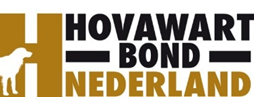 Naam:		Houwaert's Grand Fellow
Roepnaam:		Fellow				
Eigenaar: 		Ch. v.d. Westelaken
Fokboek: 		NHSB 2965455
Chipnr.:		528140000577198
Vader:			Mint v Gina's Vier linden, HD A1  DM N/N   ZTP (gedragstest)
Moeder:		Gosia v Elderens' Hof, Hart 0  HD A  DM N/N  gedragstestGedragstest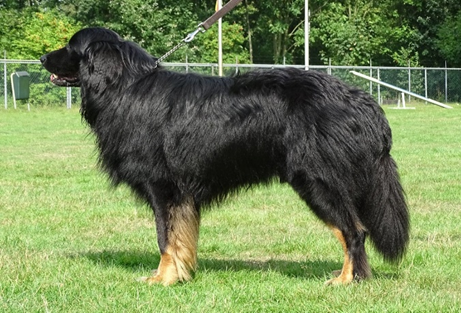 AankeuringShowresultaatHD-resultaatADM-resultaatN/NED-resultaatOog/ECVO  SchildklierminGebitskaartDekervaringCDA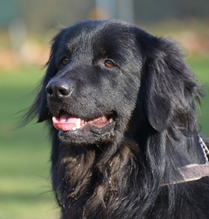 SchofthoogteLengteBorstomvangBorstdiepteDekreu HBNCodes:Codes:NestinventarisatieNestinventarisatieFokgeschiktheidstestFokgeschiktheidstestGegevensGegevenshttps://www.dutchdogdata.nl/Home/Details/1494558BeeldmateriaalBeeldmateriaal